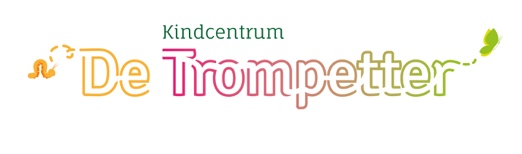 Geschiedenis van de naam  “De Trompetter”  (van toen naar nu)De Trompetter heeft altijd deel uitgemaakt van de Marke van Angerlo. Vanaf het begin (1603) moet de boerderij “de Trompetter” aanwezig zijn geweest. Er is sprake van twee panden “de Kleine en Grote Trompetter”. “De Grote Trompetter” Dorpsstraat 32 draagt nu nog een uithangbord aan de muur met een soort trompet (blaashoorn).Mogelijk werd bij onraad met de trompet de aandacht hierop gevestigd. In vroeger tijden had Angerlo veel last van overstromingen, met zijn “horn’ zou de eigenaar dan de bevolking waarschuwen. Trompetters hebben altijd en overal een belangrijke communicatieve rol gehad. Voor mogelijk gevaar maar ook voor ceremonies en vermaak.
De naam van de nieuwe basisschool (2008) “de Trompetter” vindt zo z’n oorsprong.De rol van de school in het dorp is in de loop van de jaren weliswaar veranderd, maar wil nog altijd graag verbinden. Met name in de communicatie van en deelname aan enkele dorpsactiviteiten. Via onze communicatiekanalen zullen we deze activiteiten uit het dorp en zijn omgeving bij u onder de aandacht brengen. En waar het mogelijk is werken we intensief samen.